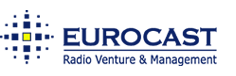 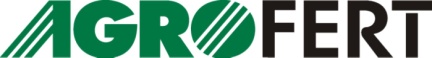 TISKOVÁ ZPRÁVASkupina Agrofert je připravena převzít společnost LONDA, spol. s r.o., provozovatele rádií IMPULS a RockZonePraha, 25. listopadu 2013 – Skupina Agrofert dnes uzavřela se stávajícími vlastníky smlouvu o smlouvě budoucí na koupi společnosti LONDA, spol. s r. o., provozovatele celorepublikové rozhlasové stanice RÁDIO IMPULS a pražské stanice Rock Zone 105,9. Změna majitele společnosti LONDA je podmíněna schválením Úřadu pro ochranu hospodářské soutěže a také souhlasem Rady pro rozhlasové a televizní vysílání. Tato transakce znamená pro Agrofert po nedávné akvizici mediální skupiny MAFRA další významný krok v budování jeho mediální divize.Agrofert je skupina podnikající v sektoru chemie, zemědělství, potravinářství, lesnictví a médií, která zaujímá významnou pozici v těchto oborech ve střední a východní Evropě. V oblasti médií podniká od roku 2012, v současnosti na území České republiky a Slovenska, a to především jako vydavatel deníků Mladá fronta DNES, Lidové noviny, METRO, týdeníku 5plus2 v ČR a Hospodárskych novín na Slovensku, a provozovatel řady internetových portálů, např. iDNES.cz, lidovky.cz, AAAPOPTÁVKA.CZ, a také televizní stanice Óčko.„Koupě společnosti LONDA představuje rozšíření naší mediální působnosti do oblasti rozhlasového vysílání, což, jak věříme, dále posílí atraktivitu naší mediální divize pro obchodní partnery a podpoří její další rozvoj“ řekl Libor Němeček, člen představenstva AGROFERT, a.s.. „Vzhledem ke svému zaměření, tržnímu postavení, a profesionalitě týmu bylo rádio IMPULS nejlepším možným akvizičním cílem.“„Doufám, že začlenění našich rádií do velké mediální skupiny bude pro Rádio Impuls a i Radio RockZone 105,9 impulsem pro jejich další rozvoj. Jsme rádi, že jsme mohli být u velkých úspěchů Rádia Impuls v uplynulých letech,“ řekl Rainer Poelmann, jednatel společnosti EUROCAST GmbH Radio Venture & Management, stávajícího majoritního vlastníka společnosti LONDA, spol. s r. o.Spolumajitel společnosti Ing. Ivan Baťka k tomu dodal: „15 let života člověka, natož pak rádia, je opravdu dlouhou cestou. Nám se na ní dařilo i díky výborné spolupráci vlastníků s managementem, který vždy dokázal loď rádia nasměrovat správným směrem. Budu velmi rád, když tomu tak bude i v letech příštích.“Vzhledem k tomu, že transakce ještě podléhá schválení Úřadu pro ochranu hospodářské soutěže a Rady pro rozhlasové a televizní vysílání, dojde k jejímu vypořádání až po získání těchto souhlasů. Obě strany se dohodly další podrobnosti o transakci nezveřejňovat.O společnosti LONDASpolečnost LONDA byla založena v roce 1993 a v současnosti je jednou z nejvýznamnějších společností působících na českém rozhlasovém trhu. Rádio IMPULS je celoplošné rádio s nejvyšší poslechovostí v ČR, když jako jediné přesahuje denní poslechovost 1 milion lidí a týdenní poslechovost 2 miliony posluchačů. Rádio RockZone 105,9 je pražskou stanicí zaměřenou na rockovou hudbu s týdenní poslechovostí přibližně 60 tisíc posluchačů. Aktuální podíl Rádia Impuls na rozhlasovém trhu je 12,5 %. Potvrzují to výsledky Radioprojektu za druhé a třetí čtvrtletí roku 2013, prováděného agenturami MEDIAN a STEM/MARK.Pro více informací prosím navštivte www.impuls.cz, www.rockzone.czO Agrofertu Agrofert byl založen v roce 1993 jako společnost obchodující s hnojivy a agrochemikáliemi. V průběhu let se rozrostl a skupina v současné době zahrnuje více než 200 společností působících v chemickém průmyslu, zemědělství, potravinářství, lesnictví a médiích. S více než 5,5 mld. EUR konsolidovaného obratu je Agrofert čtvrtým největším podnikem v České republice. Agrofert začal podnikat v oblasti médií v roce 2012 vytvořením bezplatného týdeníku 5plus2, který je distribuován v počtu 1 milion kusů týdně na území celé České republiky. V dubnu 2013 Agrofert rozšířil své mediální aktivity i na území Slovenska akvizicí společnosti Ecopress, vydavatele deníku Hospodárske noviny, a v říjnu pak převzal mediální skupinu MAFRA.Pro více informací prosím navštivte www.agrofert.czKONTAKTY Public Relations skupiny Agrofert:Karel Hanzelka +420 272 192 120 / +420 602 818 723karel.hanzelka@agrofert.cz EUROCAST Press Office:Boris Lochthofen/ +49 341 355 355 551Boris.Lochthofen@regiocast.de